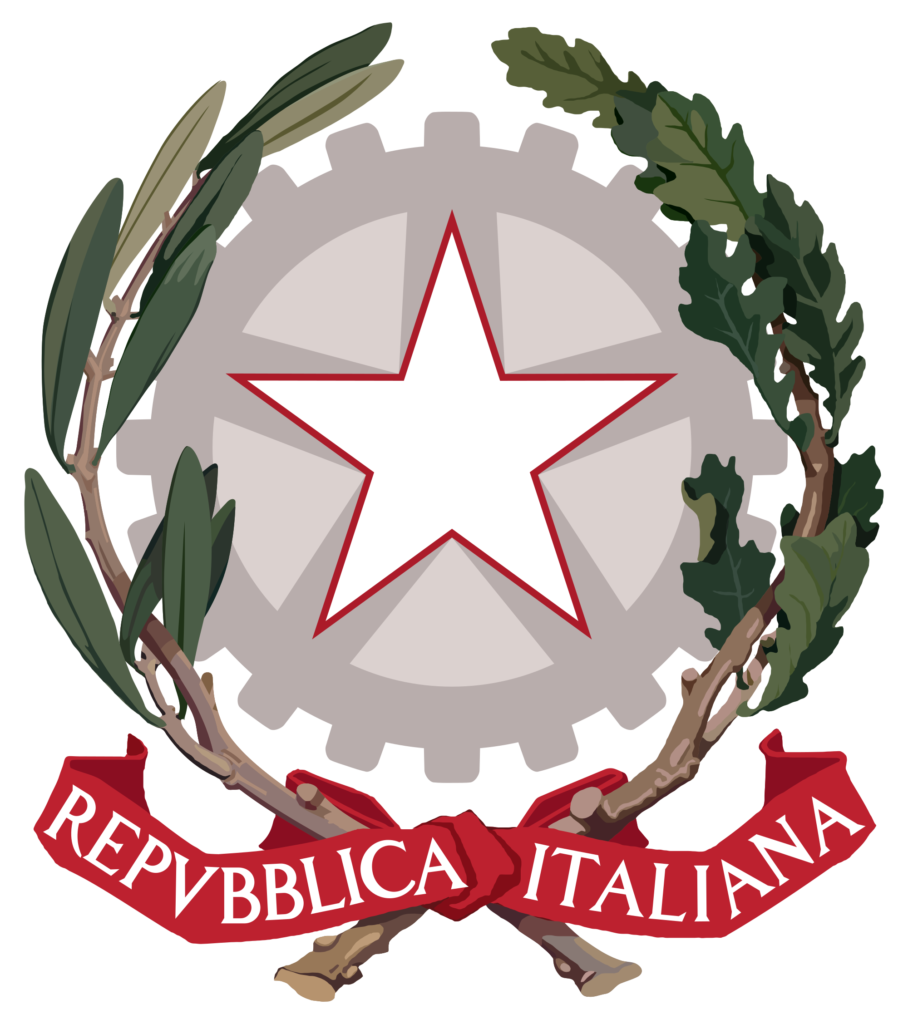 Istituto Comprensivo BroloScuola dell’infanzia – Primaria e Secondaria di I° gradoBrolo – Sant’Angelo di Brolo e FicarraSCHEDA RESPONSABILE DI PLESSODOCENTE.__________________________________   PLESSO________________________Io sottoscritto/a ……………………………………………………………………….Responsabile del plesso  di ………………………………., nominato con atto prot. n.       delAutocertificodi  avere svolto l’incarico affidatomi per l’anno scolastico 2020/2021 Le attività sono state svolte in aggiunta all’orario curricolare.La presente autocertificazione è necessaria per procedere al pagamento e deve essere convalidata da firma autografa.								        Il DocenteData………………                                                        			……………………………….Si convalidaIl Dirigente ScolasticoDott. Bruno Lorenzo CASTROVINCI